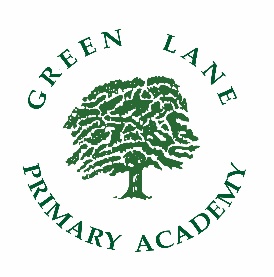 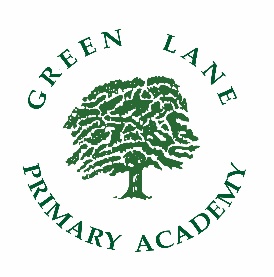 Report to Governors and Parents on the Use of Pupil Premium2017/18The following outlines indicative Pupil Premium and outcomes for the financial year 17/18 and the 18/19 allocation.This report should be read alongside the school’s Pupil Premium Policy, available on the school web site.Overview of the SchoolEarly Years Pupil Premium 2017/182018/19Allocation of Pupil PremiumThe following outlines indicative Pupil Premium for the financial year 18/19.Number of pupils and Pupil Premium Grant allocation 17/18Number of pupils and Pupil Premium Grant allocation 17/18Total number of pupils on roll 630 FTE Total number of pupils eligible for PP 100Amount of PP received per pupil £1 320Total amount of PP funding received £132 000Support/ProjectObjectiveCostOutcomes 17/18Two additional 0.6 teachers to teach a fourth set in Y2 and KS2 ensuring lower pupil numbers in each setTo provide higher staffing ratios in order to achieve improved outcomes for targeted pupils.£57 701PP attainment in mid-year groups has been maintained or improved from Autumn 2017 to Autumn 2018. In Reading and Writing the percentage of pupils at or above age expectation is in-line with the previous year. For Maths, there is an improvement at and above age expectation.At the end of KS1 outcomes for PP children were below Non PP children in Reading and Writing but significantly above in Maths.At KS2, outcomes for PP children were below Non PP children in all subjects. However, outcomes in Writing were significantly above national benchmarks at 86.2% for PP.We continue to be focussed on improving outcomes in all subjects and narrowing the gap between PP and Non PP children.Strategic Leadership of PP OutcomesLeadership Team/TLRs Standards and Progress to track, monitor and evaluate strategies to maximise outcomes for PP children.£12 500PP attainment in mid-year groups has been maintained or improved from Autumn 2017 to Autumn 2018. In Reading and Writing the percentage of pupils at or above age expectation is in-line with the previous year. For Maths, there is an improvement at and above age expectation.At the end of KS1 outcomes for PP children were below Non PP children in Reading and Writing but significantly above in Maths.At KS2, outcomes for PP children were below Non PP children in all subjects. However, outcomes in Writing were significantly above national benchmarks at 86.2% for PP.We continue to be focussed on improving outcomes in all subjects and narrowing the gap between PP and Non PP children.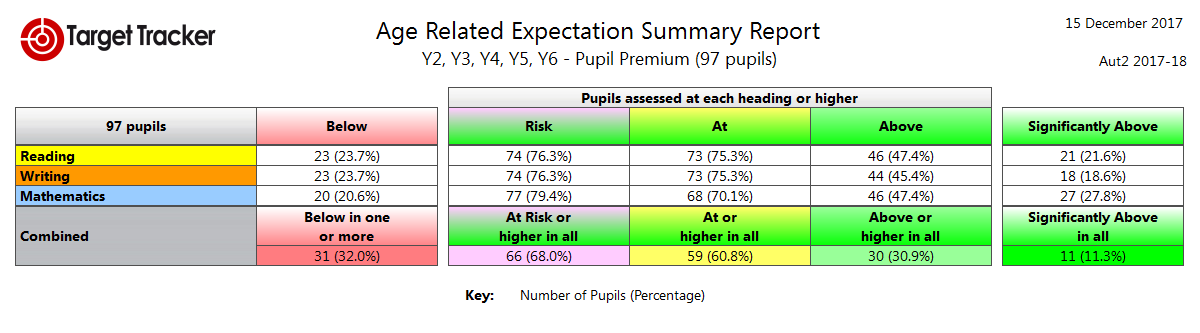 Aut2 18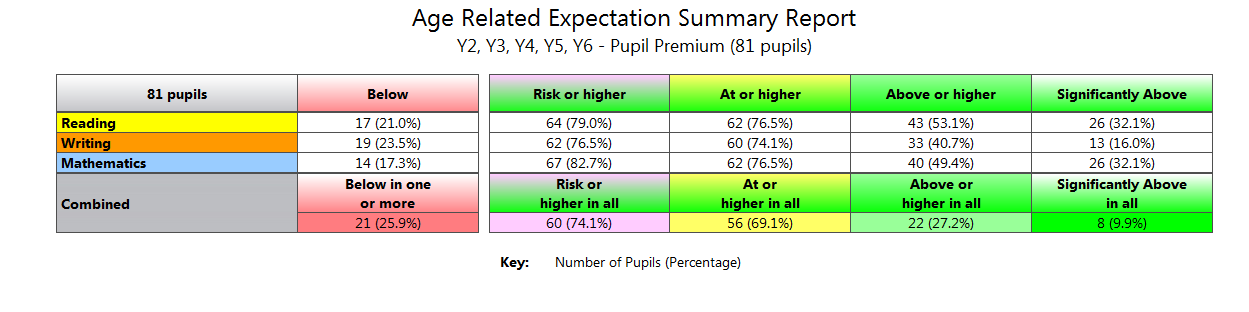 Aut2 18Aut2 18Aut2 18Provision of teaching assistant support to provide small group and individual interventions in KS1. To improve outcomes for targeted pupils in KS1.£13 500Year 1 Phonics – For the second year, Y1 PP pupils were significantly above Non PP pupils (92.9% compared to 84.9%) and 82.5% nationally.Year 2 Phonics – PP and Non PP pupils were similar (93.8% and 95.8%) and significantly above Y2 PP pupils nationally (60.8%).KS1 – Attainment for PP pupils in Reading (62.5%) and Writing (68.8%) were below Non PP pupils (R: 74.4%, W: 78.1%). However, the gap in Writing has closed significantly on 2017 outcomes. In Maths, PP children out-performed Non PP children – 81.3%PP compared to 74.0% Non PP. TA to support pupils across EYFS whose language and communication skills are proving a barrier to progress.To plan and deliver targeted support to vulnerable groups in EYFS.£7 000Progress and outcomes for PP children at the end of EYFS exceeded Non PP children in all Areas of Learning (77.8% PP achieved a Good Level of Development compared to 71.1% for all pupils).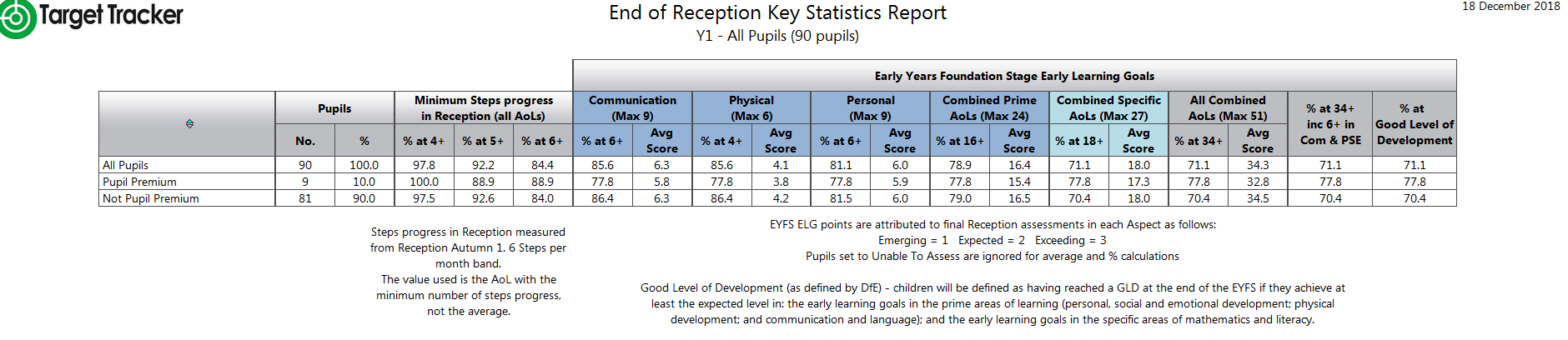 Attendance Officer SupportTo improve school attendance in accordance with national benchmarks and ensure pupils are accessing learning regularly and on time.£1 000Attendance 2017-18Average attendance for PP pupils compared to all pupils was similar in 2017/18 – 95.2% (PP) and 95.9% (All Pupils). Average attendance for Non PP pupils was slightly higher at 96.1%. Release time for SENCoTo monitor intervention and outcomes of targeted groups and provide support to teachers and support staff.£11 000Vulnerable groups continue to be tracked and outcomes monitored. The SENCo advises staff and manages resources including assessments for pupils with specific English and Maths needs. Extra-Curricular ActivitiesTo enable all pupils to access high quality educational opportunities beyond the classroom.£1 000Funding has been made available to support PP children to attend extra- curricular activities and after school clubs. These experiences have a significant impact on the social skills, self-esteem and confidence of our children and this has a positive impact on learning in the classroom.Bungalow Project InterventionTo support pupils with social, emotional and behavioural difficulties.£6 000Children supported by the Bungalow Project, Educational Psychologist, Learning Mentor and PSA have benefitted significantly and are able to access learning more successfully. Parents have also been more engaged which has had a positive impact on behaviour and emotional well-being of pupils.                Additional Educational Psychologist InputTo support pupils, parents and teachers with strategies to enable the pupils to more effectively engage in their learning.£2 700Children supported by the Bungalow Project, Educational Psychologist, Learning Mentor and PSA have benefitted significantly and are able to access learning more successfully. Parents have also been more engaged which has had a positive impact on behaviour and emotional well-being of pupils.                Learning Mentor/PSA InterventionTo support pupils and their parents to engage in school and successfully access learning.£10 785Children supported by the Bungalow Project, Educational Psychologist, Learning Mentor and PSA have benefitted significantly and are able to access learning more successfully. Parents have also been more engaged which has had a positive impact on behaviour and emotional well-being of pupils.                Number of pupils and Early Years Pupil Premium Grant allocation 17/18Number of pupils and Early Years Pupil Premium Grant allocation 17/18Total number of pupils eligible for EYPP 4Amount of EYPP received per pupil £340Total amount of EYPP funding received £1,360Number of pupils and Pupil Premium Grant allocation 2018/19Number of pupils and Pupil Premium Grant allocation 2018/19Total number of pupils on roll (Reception-Y6)632 FTETotal number of pupils eligible for PP 110Amount of PP received per pupil £1 320Total amount of PP funding received £145 200Support/ProjectObjectiveCostOutcomes 18/19Three additional 0.6 teachers to teach a fourth set in Y2 and KS2 ensuring lower pupil numbers in each setTo provide higher staffing ratios in order to achieve improved outcomes in English and Maths for targeted pupils.£88 281Strategic Leadership of PP OutcomesCo-HTs/TLRs Standards and Progress to track, monitor and evaluate strategies to maximise outcomes for PP children.£7 600Provision of teaching assistant support to provide small group and individual interventions in KS1. To deliver targeted support and improve outcomes for vulnerable pupils in KS1.£13 500TA to support pupils across EYFS whose language and communication skills are proving a barrier to progress.To plan and deliver targeted support to vulnerable groups in EYFS.£6 700Attendance Officer SupportTo improve school attendance in accordance with national benchmarks and ensure pupils are accessing learning regularly and on time.£1 500Release time for SENDCoTo monitor intervention and outcomes of targeted groups and provide support to teachers and support staff.£9 210Extra-Curricular ActivitiesTo enable all pupils to access high quality educational opportunities beyond the classroom. This will include clubs and activities after school.£1 000Bungalow Project InterventionTo support pupils with social, emotional and behavioural difficulties which are causing a barrier to learning.£3 000Additional Educational Psychologist InputTo support pupils, parents and teachers with strategies to enable the pupils to more effectively engage in their learning.£1 600Pastoral Lead InterventionTo support pupils and their parents to engage in school and successfully access learning.£9 939